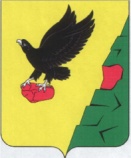 СОВЕТ  ДЕПУТАТОВТЮЛЬГАНСКОГО РАЙОНА     ОРЕНБУРГСКОЙ ОБЛАСТИЧЕТВЕРТОГО СОЗЫВАР Е Ш Е Н И ЕО внесении изменений в Положение о муниципальном дорожном фонде муниципального образования Тюльганский район Принято Советом депутатов Тюльганского района                                                     20 декабря 2018 года                                                                      В соответствии со статьей 179.4 Бюджетного кодекса Российской Федерации от 31 июля 1998 года № 145-ФЗ, Совет депутатов Тюльганского района РЕШИЛ:Внести в Положение о муниципальном дорожном фонде муниципального образования Тюльганский район, утвержденное решением Совета депутатов Тюльганского района от 20 декабря 2013 года № 401-III-СД «О внесении изменений в решение Совета депутатов Тюльганского района Оренбургской области от 25 мая 2012 года № 246-III-СД «О дорожном фонде муниципального образования Тюльганский район» следующее изменение:в пункте 2.1 раздела 2 слова «в соответствии с приложением № 7 к Закону Оренбургской области «О межбюджетных отношениях в Оренбургской области» от 30 ноября 2005 года № 2738/499-III-ОЗ» заменить словами «в соответствии с данными, предоставленными главным администратором (администратором) дохода – Управлением Федерального казначейства по Оренбургской области – на соответствующий год»; абзац 2 пункта 2.1 раздела 2 изложить в новой редакции: «налога на доходы физических лиц в размере 0,49% от фактических поступлений с 1 января 2019 года, на 2018 год данный доход из источников формирования дорожного фонда исключить».Настоящее  решение вступает в силу после его официального опубликования в районной газете «Прогресс-Т», но не ранее, чем с 1 января 2019 года.Председатель Совета депутатовмуниципального образования Тюльганский район 						            Л.А.СаламатинаГлава муниципального образования  Тюльганский район							       И.В.Буцкихп. Тюльган20 декабря 2018 года№ 235-IV-СД